The 4 Elements of Success:Performing and Playing Listening and Evaluating Understanding and Exploring Create and Compose Please write the initials of each child next to each objective to show what level they are working at for each objective. This is the same for the end points. Daffodil Service!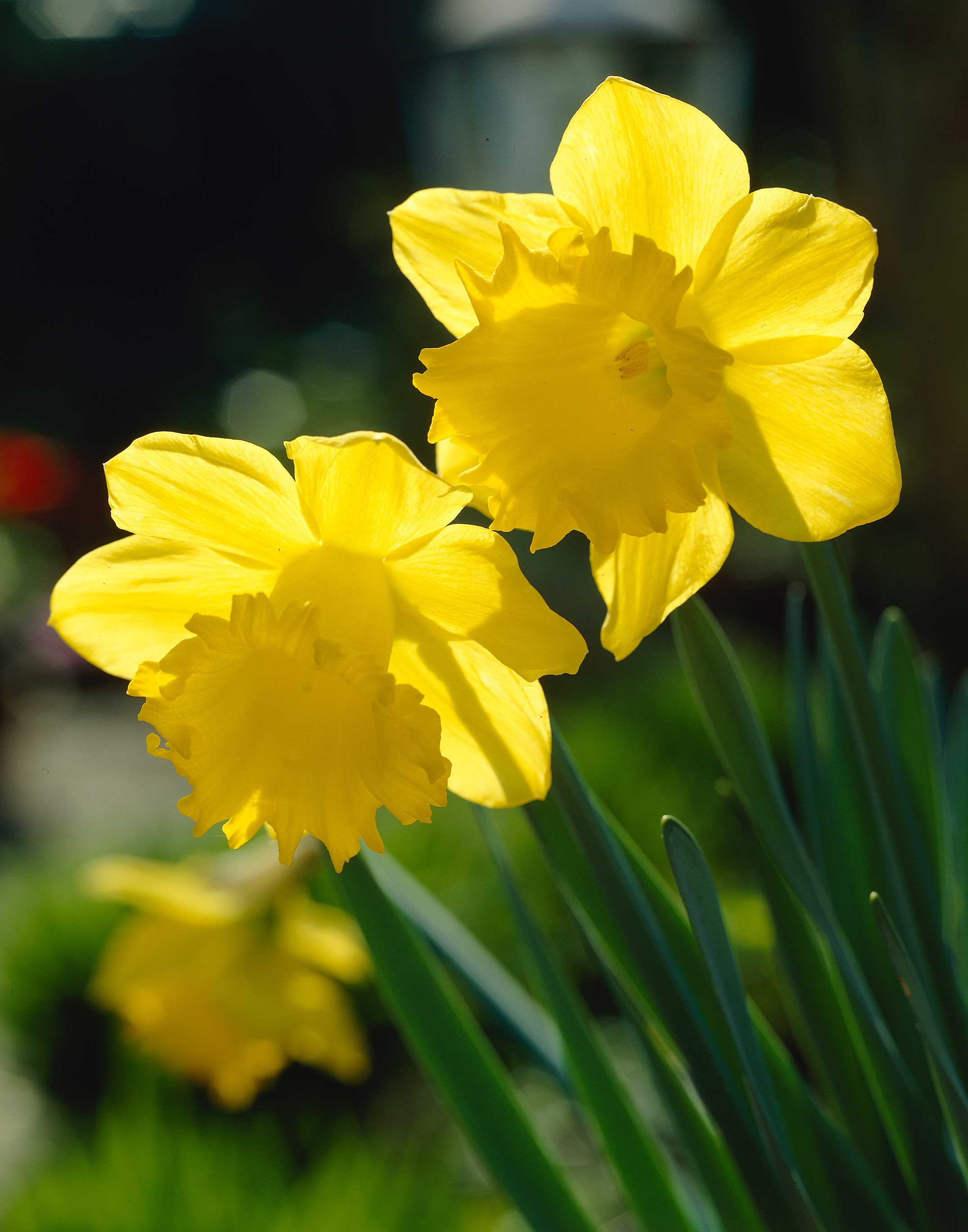 Spring 1 Year 4Assessment Write the initials of the child next to each objective to show the level that they are working at.Assessment Write the initials of the child next to each objective to show the level that they are working at.Assessment Write the initials of the child next to each objective to show the level that they are working at.Can I…Working TowardsExpected Exceeding Sing or play expressively and creatively to an audience in canon and unisonDevelop listening skills by identifying a new instrument in a song Clap along to a rhythm, discuss the notes used and what they are worth. Develop this into playing along to the rhythm using untuned instruments.  Show an understanding of the difference between a tuned instrument and an un tuned instrument Understand what a rhythm is End Points – Spring 1 AssessmentWrite the initials of each child to show the level that they are working at. AssessmentWrite the initials of each child to show the level that they are working at. AssessmentWrite the initials of each child to show the level that they are working at. Working TowardsExpected Exceeding Can I perform creatively and expressively to an audience both in canon and unison?Can I follow a rhythm and play along to it in time with the correct beats?Can I discuss and give examples of untuned and tuned instruments? 